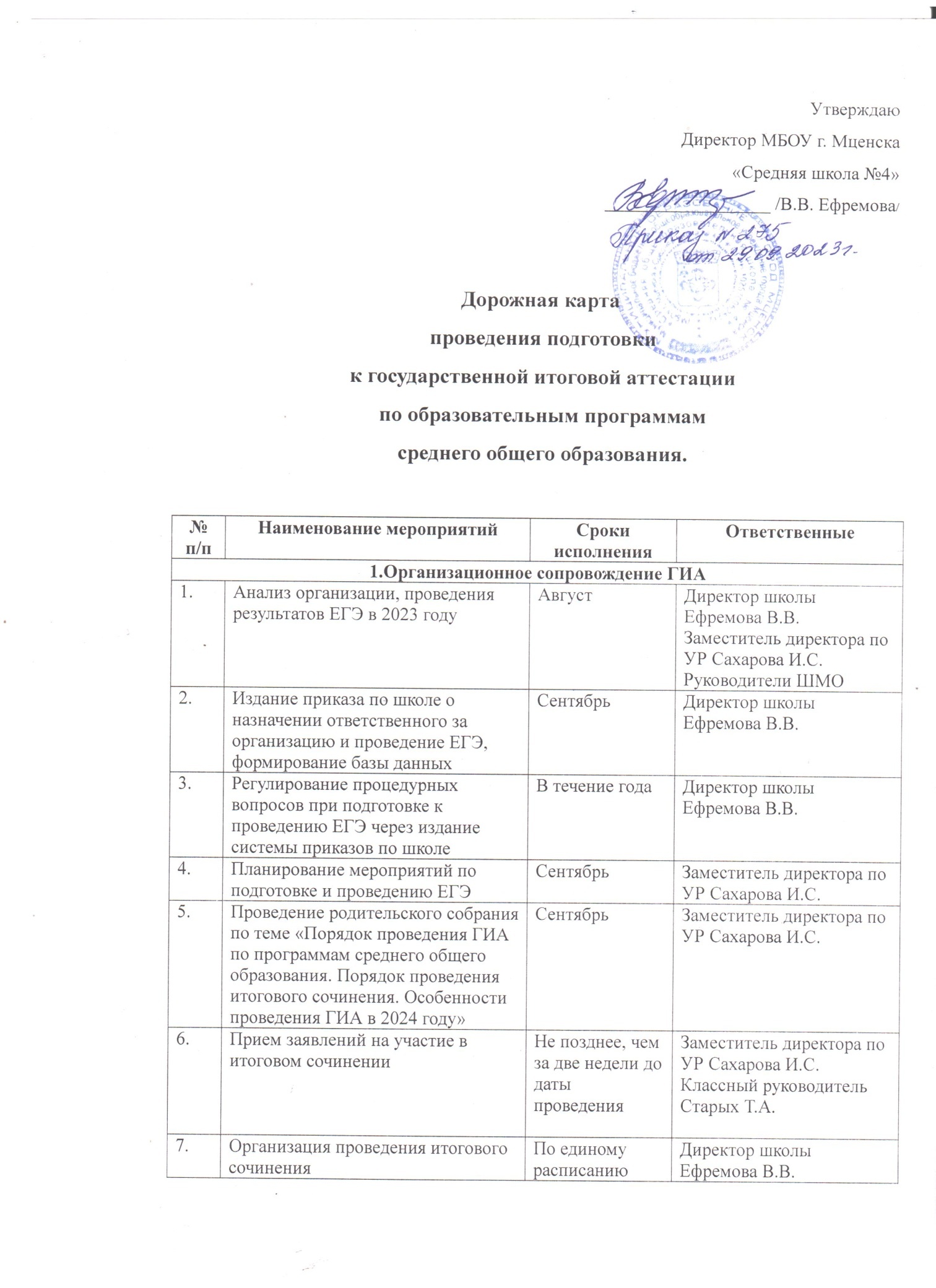 8. Ознакомление с результатами итогового сочиненияСогласно графику обработки итогового сочиненияДиректор школы Ефремова В.В.Заместитель директора по УР Сахарова И.С.9.Проведение бесед-разъяснений с обучающимися по темам:-содержание и цели проведения ЕГЭ-выбор оптимального количества предметов для сдачи ЕГЭ для продолжения обучения в учреждениях ВПО-организация и технология проведения ЕГЭВ течение годаЗаместитель директора по УР Сахарова И.С.Классный руководитель Старых Т.А.Учителя-предметники10. Рассмотрение вопросов, отражающих проведение государственной итоговой аттестации выпускников 11-го класса на педагогических советах, совещаниях при директореВ течение годаЗаместитель директора по УР Сахарова И.С.Классный руководитель Старых Т.А.Учителя-предметники11.Сбор и мониторинг информации о количестве участников ГИА в различных формах. В том числе-выпускников текущего года-лиц с ОВЗ, детей-инвалидовСентябрь-мартЗаместитель директора по УР Сахарова И.С.12.Проведение ученических и родительских собраний по вопросам государственной итоговой аттестации выпускников и подготовки к ЕГЭ.В течение годаЗаместитель директора по УР Сахарова И.С.Классный руководитель Старых Т.А.Учителя-предметники13.Мониторинг предварительного выбора предметов для сдачи ЕГЭ в 2024 годуОктябрь-ноябрьЗаместитель директора по УР Сахарова И.С.Классный руководитель Старых Т.А.14.Проведение педагогического совета по вопросу организации и проведения государственной итоговой аттестации выпускников 11-го класса в 2024 годуфевральДиректор школы Ефремова В.В.Заместитель директора по УР Сахарова И.С.15.Проведение административных совещаний по выполнению мероприятий по подготовке и проведению  ЕГЭ в 2024 годуВ течение годаДиректор школы Ефремова В.В.16.Уточнение и корректировка базы данных выпускников.По мере необходимостиЗаместитель директора по УР Сахарова И.С.Классный руководитель Старых Т.А.17.Разработка и утверждение транспортных схем доставки выпускников в пункты проведения экзаменовФевраль-апрельЗаместитель директора по УР Сахарова И.С.2. Нормативное правовое обеспечение ГИА2. Нормативное правовое обеспечение ГИА2. Нормативное правовое обеспечение ГИА2. Нормативное правовое обеспечение ГИА1.Изучение нормативно-правовой базы по организации и проведению ЕГЭ.В течение годаЗаместитель директора по УР Сахарова И.С.2.Изучение инструкций по проведению ЕГЭ. По мере поступленияЗаместитель директора по УР Сахарова И.С.3.Подготовка пакета локальных нормативно-правовых документов по организации и проведению ЕГЭ для: – классного руководителя 11-го класса; – учителей-предметников.Октябрь, Декабрь, Апрель Заместитель директора по УР Сахарова И.С.4.Разработка рекомендаций для родителей и учителей по психологической подготовке выпускников к ЕГЭЯнварьЗаместитель директора по УР Сахарова И.С.Педагог-психолог Сухорукова Н.Н.5.Организация консультативной помощи обучающимся 11-го класса и их родителям по психологическим проблемам, связанным с подготовкой и проведением государственной итоговой аттестации в 2023-2024 учебном году. В течение годаПедагоги-психологи  ППМСП- Центра3. Кадровое обеспечение3. Кадровое обеспечение3. Кадровое обеспечение3. Кадровое обеспечение1.Проведение инструктивно-методических совещаний по вопросам организации и подготовки ГИА-11.В течение годаЗаместитель директора по УР Сахарова И.С.  2.Внесение изменений и дополнений в банк данных организаторов ЕГЭ.В течение годаЗаместитель директора по УР Сахарова И.С.  3.Организация обучения организаторов ЕГЭ по вопросам проведения ГИА-11. Ознакомление с инструкцией для организаторов ЕГЭМарт-май Заместитель директора по УР Сахарова И.С.  4. Мероприятия по повышению качества преподавания учебных предметов4. Мероприятия по повышению качества преподавания учебных предметов4. Мероприятия по повышению качества преподавания учебных предметов4. Мероприятия по повышению качества преподавания учебных предметов1.Организация и проведение специальной предметной подготовки выпускников к участию в ГИА.В течение годаУчителя-предметники2.Контроль своевременного выполнения программного материала по учебным предметам.В течение годаЗаместитель директора по УР Сахарова И.С.  3.Подготовка образцов бланков ответов и проведение систематических тренировочных занятий по заполнению бланков ответов ЕГЭ - 2024В течение годаУчителя-предметники4.Проведение диагностических и тренировочных работ, региональных репетиционных экзаменов по предметам в целях подготовки к ГИА.В течение годаЗаместитель директора по УР Сахарова И.С.  Учителя-предметники5.Работа с демонстрационными вариантамиВ течение годаУчителя-предметники6.Мониторинг результатов диагностических и тренировочных работ, региональных репетиционных экзаменов, прогнозирование результатов ГИА по математике, русскому языку, организация контроля подготовки выпускников, имеющих два и более неудовлетворительных результата по итогам диагностических и тренировочных работ.ПостоянноЗаместитель директора по УР Сахарова И.С.  Учителя-предметники7.Групповые и индивидуальные консультации по предметам.В течение годаУчителя-предметники8.Участие во всероссийских акциях «День сдачи ЕГЭ с родителями», «100 баллов для Победы» и т.п.В течение годаЗаместитель директора по УР Сахарова И.С.Классный руководитель Старых Т.А.9.Анализ результатов школьных и региональных репетиционных экзаменов в целях повышения качества образования, в том числе выстраивания индивидуальной траектории обучающихсяДекабрь-апрельДиректор школы Ефремова В.В.Заместитель директора по УР Сахарова И.С.Учителя-предметники5. Информационное, психологическое сопровождение5. Информационное, психологическое сопровождение5. Информационное, психологическое сопровождение5. Информационное, психологическое сопровождение1.Подготовка справочных, информационных и учебно-тренировочных материалов и обеспечение доступа к информационным ресурсам (стенды, рабочие места в библиотеке, рабочие места и выделенное время для обращения к Интернет-ресурсам и т.п.)Октябрь – май Заместитель директора по УР Сахарова И.С.,  зав. библиотекой Иванова О.В. зав. кабинетом информатики,учителя-предметники2.Ознакомление родителей выпускников 11-го класса с нормативно-правовыми и распорядительными документами, инструктивными материалами федерального, регионального, муниципального и школьного уровней, регламентирующими процедуру проведения государственной итоговой аттестации выпускниковПо мере поступленияДиректор школы   В.В. Ефремова,Заместитель  директорапо УР Сахарова И.С.кл. руководитель Старых Т.А.3.Ознакомление родителей выпускников 11-го класса о ходе мероприятий по подготовке и проведению ГИА. В течение годакл. руководитель Старых Т.А.4.Обновление информационного стенда «Подготовка к ГИА» с учетом изменений нормативно-правовой базы проведения ГИАРегулярно,по мере поступления документовЗаместитель директора по УР Сахарова И.С.5.Размещение информации о подготовке к ГИА-11 на официальном сайте МБОУ г. Мценска «Средняя школа №4», в том числе:-о сроках и местах регистрации для участия в написании итогового сочинения (изложения)-о сроках, местах и порядке информирования о результатах  итогового сочинения (изложения)-о сроках и местах подачи заявлений на сдачу ГИА-11, местах регистрации на сдачу ЕГЭ-о сроках проведения ГИА-11-о сроках и местах подачи и рассмотрения апелляций-о сроках местах и порядке информирования о результатах ГИА-11Регулярно, по мере поступления документовЗаместитель директора по УР Сахарова И.С.Ответственный за ведение сайта Александрова М.А.6.Подготовка памятки для выпускника, участвующего в ГИА.ЯнварьРуководители ШМО, учителя-предметники7.Оформление уголков «Готовимся к экзаменам» в предметных кабинетах школы  Ноябрь Февраль  Руководители ШМО, учителя-предметники8.Психологическая подготовка к ГИА выпускников и их родителей (оказание консультационной помощи, тренинги).В течение годаПедагог- психолог Сухорукова Н.Н.6. Анализ проведения ГИА 20246. Анализ проведения ГИА 20246. Анализ проведения ГИА 20246. Анализ проведения ГИА 20241.Совещание при директоре «Анализ результатов ГИА»Вопросы для обсуждения:• анализ качества образовательной подготовки выпускников;• уровень профессиональной компетентности педагогов.Июнь  Директор школы В.В. Ефремова, заместитель директора по УР Сахарова И.С., руководители ШМО,учителя-предметники2.Подготовка сводного аналитического отчёта и разработка плана подготовки школы к проведению ГИА - 2024Июльзаместитель директора по УР Сахарова И.С.руководители ШМО